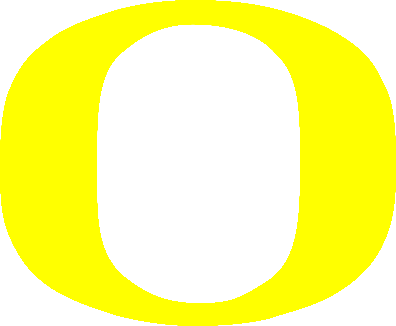 OBGC T-Ball RulesNo scores will be kept by either team. This is an instructional league to teach boys and girls the fundamentals of baseball and to allow them to go out and have fun.
All games will end after 3 innings or 1 ¼ hours (Saturdays). The inning will end after each player has a chance to hit, with the last batter hitting a homerun.The bases will be 50 feet from home plate, and the pitcher’s mound will be 25 feet from home plate. Coaches are encouraged to be on the field on defense.All players are allowed on the field when on defenseInfielders should not position themselves in the base path prior to the ball being hit.All outfielders must position themselves outside of the infield prior to the ball being hit. The pitcher must remain on the pitcher’s mound prior to the ball being hit.Do not use players in the catcher’s position.There should only be five (5) infielders Coaches are to pitch three (3) balls to their own players. If the player does not hot a pitched ball, then a fourth ball will be placed on the batting tee. A batter cannot strike out. A base runner is never out. Runners will only advance one base after hitting the ball. Balls hit past the outfielders can be doubles. Player who throws will be given a warning.Sliding into bases should be discouraged (do not teach).A batted ball must travel appositely 10 feet from the plate before it is a live ball.